ANEXO IMODELO DE OFÍCIO DE APRESENTAÇÃO DE PROPOSTASOFÍCIO NºAo Senhor Jadir José Pela Reitor do IfesLocal, data.Assunto: Edital de Chamamento Público nº 03/2023 - Seleção de Projetos para Promoção das Indicações Geográficas.Senhor Reitor,Cumprimentando-o cordialmente, informo que a proposta de projeto apresentada pelo(a) [nome do servidor(a) orientador(a)] ao Edital de Chamamento Público nº XX/2022 - Seleção de Projetos para Promoção das Indicações Geográficas conta com o apoio institucional deste(a) [nome da unidade de ensino a que o servidor está vinculado (campus + instituição ou escola técnica vinculada + universidade)] para a sua execução.Informo ter ciência e me comprometo quanto ao atendimento das seguintes condições necessárias ao desenvolvimento do projeto proposto:disponibilização de espaços físicos adequados ao desenvolvimento das atividades previstas no plano de trabalho;previsão de carga horária compatível da equipe executora do(s) projeto(s);subsídio a eventuais outras despesas que se façam necessárias à execução do plano de trabalho, como despesas adicionais com material de consumo, diárias, passagens e despesas de locomoção, serviços de terceiros (pessoa física e pessoa jurídica), despesas com instalação de equipamentos, despesas de suporte operacional e uso de equipamentos e softwares;acompanhamento contínuo da realização do projeto, verificando a adequada realização das atividades pelas equipes e a adequada utilização dos recursos disponibilizados, apresentando as informações pertinentes a este acompanhamento sempre que solicitado pelos Institutos Federais de Educação, Ciência e Tecnologia do Espírito Santo (Ifes) e de São Paulo (IFSP) ou pela Secretaria de Educação Profissional e Tecnológica do Ministério da Educação (Setec/MEC);após término do apoio realizado no âmbito deste edital, formalizar acordo de cooperação com a instituição parceira (requerente da IG), caso esta tenha interesse, para colaborar no desenvolvimento da IG;divulgar o apoio de Setec/MEC, IFSP, Ifes, Mapa e Sebrae nas ações de promoção da IG dentro do período de vigência de projeto e quando houver pertinência.Atenciosamente,NOMEReitor InstituiçãoANEXO II CARACTERIZAÇÃO INSTITUCIONALDADOS INSTITUCIONAIS	IDENTIFICAÇÃO DA INSTITUIÇÃODados da instituição da Rede Federal*A instituição deverá preencher os dados completos de um formulário para cada projeto no sistema.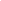 2.1.	Dados da associação parceiraA instituição deverá preencher os dados completos de um formulário para cada projeto no sistema.IDENTIFICAÇÃO DA INCUBADORA PARCEIRA (NECESSÁRIO SOMENTE PARA EIXO III)	Dados da incubadora parceiraCOMPROMISSO	Declaramos o compromisso no projeto, especificamente para:(   ) Eixo I, visando elaborar o diagnóstico do potencial para IG, e declaro que não há projeto de IG em andamento e também não houve realização de diagnóstico para IG.( ) Eixo II, estruturar pedido de IG conforme proposta.( ) Eixo III, promover e fortalecer negócios de IGs.As instituições signatárias desta proposta comprometem-se a cumprir as responsabilidades definidas neste Edital.Assinaturas necessárias:Do coordenador do projeto;Da entidade parceira;Representante da instituição proponente (diretor geral do campus ou reitor).ANEXO IIIMODELO DE PROJETO DO EIXO I - DIAGNÓSTICO DE POTENCIAL DE IGIDENTIFICAÇÃO DA EQUIPE	Membros da equipe do projetoCaso seja necessário, inserir mais linhas na tabela.Discorrer sobre a experiência anterior dos membros da equipe executora identificada no presente projeto – caso já tenham algum histórico de execução – ou em projetos relacionados e/ou experiência na área e/ou conhecimento técnico no tema e/ou outras experiências pertinentes, referenciando o conteúdo dos currículos Lattes enviados na proposta.Deverão ser encaminhadas as cópias dos currículos Lattes atualizados do coordenador, do extensionista e do colaborador externo, além do comprovante de matrícula de cada estudante integrante da equipe executora do projeto. Os estudantes podem ser indicados posteriormente, neste caso sendo obrigatória a realização de chamada pública de seleção por parte da instituição proponente.POTENCIAL INDICAÇÃO GEOGRÁFICA	Identificação do produto. Características típicas do produto? O que os torna diferente dos demais do mesmo segmento?Ex: O meio geográfico e a tradição se unem para a produção de um queijo artesanal feito de leite cru. O queijo da Canastra tem sabor característico e paladar inconfundível.O formato do queijo da Canastra é cilíndrico, ligeiramente abaulado nas laterais, com 15 a 17 cm de diâmetros e 4 a 6 cm de altura. A casca lisa amarelada, com tonalidade mais forte em suas bordas, tende a escurecer com a maturação, apresentando mofo branco ou verde. O odor da casca é suave com toques que lembram cheiro da gordura do leite. A massa amarelada é homogênea e sua textura possui poucas e pequenas olhaduras mecânicas ou de fermentação, bem distribuídas, com um ligeiro odor de manteiga ou da gordura do leite. O sabor é suave, levemente picante, ligeiramente ácido e agradável.O produto/serviço já foi objeto de pesquisa científica, matéria jornalística ou objeto de registro de alguma natureza que prove sua notoriedade ou distintividade. Detalhe e explique brevemente e junte a documentação referente aos 3 comprovantes mencionados.Ex: Sim. A produção do queijo é de expressiva importância para a região, tanto economicamente, uma vez que constitui a única fonte de renda para vários agricultores, quanto culturalmente, já que o reconhecimento do queijo artesanal Canastra é aquele de uma cultura passada de geração a geração. O reflexo desse reconhecimento foi a publicação da Instrução Normativa nº 30/2013, do Ministério da Agricultura, Pecuária e Abastecimento, que regulamentou e autorizou a venda dos queijos artesanais tradicionalmente elaborados a partir de leite cru para todo o Brasil.Nome pelo qual a região e o produto ou serviço ficaram notórios/conhecidos? Ex: Queijo da CanastraTerritório de produçãoEx: A Canastra é delimitada pelos municípios de Piumhi, Bambuí, Delfinópolis, Vargem Bonita, Tapiraí, Medeiros e São Roque de Minas, todos localizados no estado de Minas Gerais. A população somada desses municípios é de cerca de 76 mil habitantes.Há dados econômicos sobre esta produção e de IDH? Exemplifique, caso exista.Ex: Aproximadamente R$ 16.500,00 (média do Brasil: 28.876), cerca de 43% menor que a média brasileira.O IDH da Indicação Geográfica varia de 0,667 em Tapiraí até 0,741 em Bambuí (média do Brasil: 0,73).Referindo-se à atividade econômica local, o principal CNAE é 1052-0/00: Fabricação de laticínios.Em 2017, mais de 25 mil estabelecimentos agropecuários produziram leite. Em 2017, a quantidade produzida de leite de vaca nos estabelecimentos agropecuários foi superior a 190 mil litros.As críticas qualitativa e quantitativa dos dados ainda não foram concluídas, razão pela qual os resultados ora apresentados são preliminares, estando, portanto, sujeitos a alterações posteriores.Identificação da associação ou entidade que será parceira neste projeto. Ex: Associação dos Produtores de Queijo CanastraComo está estruturada a governança?Ex: Em formato de associação com sede própria e legalmente estabelecida.Qual o número de produtores/prestadores de serviço associados ou potencialmente impactados?Ex: 60 produtores (os produtores impactados não necessariamente precisam ser associados).Há engajamento do poder público em parceria com os produtores? Conte como se dá esta relação, caso exista.Ex: Sim, notadamente IMA, Emater e Mapa com apoio técnico.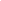 Necessidades do APLDescrever necessidades do APL em termos de serviços, aprimoramentos, inovações, projetos sociais etc., e como o proponente poderá atender em caso de ampliação da parceria para obtenção da IG.Descreva se o IF já atua em outros projetos com este APL ou na região, e quais têm sido os resultados.Apresentar de forma resumida ações já desenvolvidas com este APL ou outras ações relacionadas que possuem impacto na região de desenvolvimento deste projeto.Descreva como se dará a atuação multicampi no projeto, caso seja viável.Apresente, de modo sucinto, a forma de atuação multicampi para atendimento ao objetivo do projeto ou às necessidades apresentadas no item 3.1.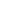 PLANO FÍSICO-FINANCEIRO	Recursos de bolsas para as atividades do projetoModalidade nível duração perfil do bolsista atividades a serem realizadas recursos (R$)REFERÊNCIAS	Relacionar as principais referências bibliográficas utilizadas na elaboração do projeto.Portaria INPI/PR nº 415/2020, de 24/12/2020 — Institui a 1ª Edição do Manual de Indicações Geográficas.ANEXO IVMODELO DE PROJETO DO EIXO II - ESTRUTURAÇÃO DE IGIDENTIFICAÇÃO DA EQUIPE	Membros da equipe do projeto*Caso seja necessário, inserir mais linhas na tabela.Discorrer sobre a experiência anterior dos membros da equipe executora identificada no presente projeto – caso já tenham algum histórico de execução – ou em projetos relacionados e/ou experiência na área e/ou conhecimento técnico no tema e/ou outras experiências pertinentes, referenciando o conteúdo dos currículos Lattes enviados na proposta.Deverão ser encaminhadas as cópias dos currículos Lattes atualizados do coordenador, do extensionista e do colaborador externo, além do comprovante de matrícula de cada estudante integrante da equipe executora do projeto. Os estudantes podem ser indicados posteriormente, neste caso sendo necessária a realização de chamada pública de seleção por parte da instituição proponente.DESCRIÇÃO SOBRE O STATUS ATUAL DA ESTRUTURAÇÃO DA INDICAÇÃO GEOGRÁFICA	Identificação do ProdutoEx: QueijoCaracterísticas típicas do produto? O que os torna diferente dos demais do mesmo segmento?Ex: O meio geográfico e a tradição se unem para a produção de um queijo artesanal feito de leite cru. O queijo da Canastra tem sabor característico e paladar inconfundível.O formato do queijo da Canastra é cilíndrico, ligeiramente abaulado nas laterais, com 15 a 17 cm de diâmetros e 4 a 6 cm de altura. A casca lisa amarelada, com tonalidade mais forte em suas bordas, tende a escurecer com a maturação, apresentando mofo branco ou verde. O odor da casca é suave com toques que lembram cheiro da gordura do leite. A massa amarelada é homogênea e sua textura possui poucas e pequenas olhaduras mecânicas ou de fermentação, bem distribuídas, com um ligeiro odor de manteiga ou da gordura do leite. O sabor é suave, levemente picante, ligeiramente ácido e agradável.O produto/serviço já foi objeto de pesquisa científica, matéria jornalística ou objeto de registro de alguma natureza que prove sua notoriedade ou distintividade?Ex: Sim. A produção do queijo é de expressiva importância para a região, tanto economicamente, uma vez que constitui a única fonte de renda para vários agricultores, quanto culturalmente, já que o reconhecimento do queijo artesanal Canastra é aquele de uma cultura passada de geração a geração.O reflexo deste reconhecimento foi a publicação da Instrução Normativa nº 30/2013, do Ministério da Agricultura, Pecuária e Abastecimento, que regulamentou e autorizou a venda dos queijos artesanais tradicionalmente elaborados a partir de leite cru para todo o Brasil.Nome pelo qual a região e o produto ou serviço ficaram notórios? Ex: Queijo da CanastraTerritório de produção (municípios ou áreas abrangidas)Ex: A Canastra é delimitada pelos municípios de Piumhi, Bambuí, Delfinópolis, Vargem Bonita, Tapiraí, Medeiros e São Roque de Minas, todos localizados no estado de Minas Gerais. A população somada desses municípios é de cerca de 76 mil habitantes.Há dados econômicos sobre esta produção e de IDH? Exemplifique, caso exista.Ex: Aproximadamente R$ 16.500,00 (média do Brasil: 28.876), cerca de 43% menor que a média brasileira.O IDH da Indicação Geográfica varia de 0,667 em Tapiraí até 0,741 em Bambuí (média do Brasil: 0,73).Referindo-se à atividade econômica local, o principal CNAE é 1052-0/00: Fabricação de laticínios.Em 2017, mais de 25 mil estabelecimentos agropecuários produziram leite. Em 2017, a quantidade produzida de leite de vaca nos estabelecimentos agropecuários foi superior a 190 mil litros.As críticas qualitativa e quantitativa dos dados ainda não foram concluídas, razão pela qual os resultados ora apresentados são preliminares, estando, portanto, sujeitos a alterações posteriores.Identificação da associação ou entidade que será parceira neste projetoEx: Associação dos Produtores de Queijo CanastraComo está estruturada a governança?Ex: Em formato de associação com sede própria e legalmente estabelecida.Qual o número de produtores/prestadores de serviço associados ou potencialmente impactados?Ex: 60 produtores (os produtores impactados não necessariamente precisam ser associados).Há engajamento do poder público em parceria com os produtores? Conte como se dá esta relação, caso exista.Ex: Sim, notadamente IMA, Emater e Mapa com apoio técnico.Caracterizar o status atual do projeto de Indicação Geográfica.Ex: O projeto se iniciou em 2018, a partir de diagnóstico realizado pelo Sebrae. Foram realizadas cerca de 4 reuniões de trabalho e já foram concluídas as seguintes etapas:XXXXXYYYYYDDDD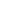 Atividades de Estruturação PropostasSelecione duas atividades com base no item 6.6.1. do Edital e justifique sua importância para a Associação.Atividade 1:Justificativa:Metodologia:Atividade 2:Justificativa:Metodologia:OBS: as duas atividades aqui descritas devem ser as mesmas indicadas no Anexo II, a ser assinado pela Associação.Potencial para realização de projetos conjuntos com o APLNecessidades do APLDescrever necessidades do APL em termos de serviços, aprimoramentos, inovações, projetos sociais etc.Descreva se o IF já atua em outros projetos com este APL ou na região e quais têm sido os resultados.Descreva como se dará a atuação multicampi no projeto, caso seja viável.Cronograma propostoPlano físico-financeiroRecursos de bolsas para as atividades do projeto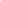 4.1.	Relacionar as principais referências bibliográficas utilizadas na elaboração do projeto.Portaria INPI/PR nº 415/2020, de 24/12/2020 — Institui a 1ª Edição do Manual de Indicações Geográficas.ANEXO VMODELO DE PROJETO DO EIXO III - PROMOÇÃO E FORTALECIMENTO DE NEGÓCIOS DE IGIDENTIFICAÇÃO DA EQUIPE	Membros da equipe do projetoDiscorrer sobre a experiência anterior dos membros da equipe executora identificada no presente projeto – caso já tenham algum histórico de execução – ou em projetos relacionados e/ou experiência na área e/ou conhecimento técnico no tema e/ou outras experiências pertinentes, referenciando o conteúdo dos currículos Lattes enviados na proposta.Deverão ser encaminhadas as cópias dos currículos Lattes atualizados do coordenador, do extensionista e do colaborador externo, além do comprovante de matrícula de cada estudante integrante da equipe executora do projeto. Os estudantes podem ser indicados posteriormente,neste caso sendo necessária a realização de chamada pública de seleção por parte da instituição proponente.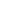 IG:Processo INPI:Data de concessão ou protocolo:Realizar comentários da Matriz SWOT aplicada. Englobar a análise crítica dos: Pontos fortes, fracos, ameaças e oportunidades;Complementar a Matriz Swot, elaborando um plano de ação para o Eixo III aplicando o método da Matriz 5W2H, com o planejamento das atividades.*inserir quantas linhas forem necessárias na planilha. Os tópicos na primeira coluna são para exemplificar.ANEXO VIMODELO DE CARTA DE ACEITE DE INCUBADORA OU AMBIENTE DE INOVAÇÃO (EIXO III)Eu,				, CPF			, gestor da incubadora ou ambiente	de	inovação	 		,	localizado	no	município	de 	,	CNPJ	nº	 	,	declaro	que	a 	, CNPJ n.º	, localizada em 	,	apresentou-me	o	projeto	 	 incubação de impacto.paraDesse modo, apresento a carta de aceite, colocando-me à disposição para cooperar com a execução das atividades e permitindo o uso de informações e imagens, exceto aquelas determinadas como sigilosas por aspectos legais e éticos, para divulgação do projeto, desde que utilizadas para fins estritamente acadêmicos, culturais e esportivos, sem finalidade de obtenção de lucro.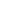 Local e dataANEXO VIISUGESTÃO DE MODELO DE ACORDO DE COOPERAÇÃO TÉCNICA(apenas para instituições com proposta contemplada)(a assinatura deste documento dependerá de prévia análise e autorização pelas Procuradorias Federais junto ao Ifes e à Instituição Executora)ACORDO DE COOPERAÇÃO N°  	Acordo de Cooperação Técnica que, entre si, celebram o Instituto Federal do Espírito Santo (Ifes), a (inserir nome da pessoa jurídica da Instituição Executora) e a Fundação de Apoio ao Desenvolvimento da Ciência e Tecnologia (Facto), para os fins a que menciona.O presente Acordo de Cooperação é firmado entre:O INSTITUTO FEDERAL DE EDUCAÇÃO, CIÊNCIA E TECNOLOGIA DO ESPÍRITO SANTO – IFES,autarquia federal, vinculada ao Ministério da Educação, detentora de autonomia administrativa, patrimonial, financeira, didático-pedagógica e disciplinar, com sede na Avenida Rio Branco, nº 50, Santa Lúcia, Vitória/ES, inscrito no CNPJ/MF sob o nº 10.838.653/0001-06, neste ato representado pelo seu Reitor Jadir José Pela, portador da Carteira de Identidade nº 4xxxxx6, expedida pela SSP/ES e inscrito no CPF sob o nº 4xx.xxx.xxx-68, doravante denominado Ifes.O (inserir nome da pessoa jurídica da Instituição Executora), inscrito(a) no CNPJ sob o nº (número), com sede na (endereço), neste ato representado(a) pelo(a) seu/sua dirigente máximo(a) Senhor(a)	, (nacionalidade), (estado civil), (profissão), portador(a) do RG nº (número), inscrito(a) no CPF sob o nº (número), residente e domiciliado(a) na Rua 	, doravante denominada INSTITUIÇÃO EXECUTORA,A FUNDAÇÃO DE APOIO AO DESENVOLVIMENTO DA CIÊNCIA E TECNOLOGIA – FACTO, comsede na Rua Wlademiro da Silveira, nº 75, no bairro Jucutuquara, na cidade de Vitória/ES, CEP nº 29.040-830, inscrita no CNPJ/MF sob o nº 03.832.178/0001-97, neste ato representada pelo seu Diretor Renato Tannure Rotta de Almeida, inscrito no CPF sob o nº 0xx.xxx.xxx-65, doravante denominada INTERVENIENTE, no uso de suas atribuições legais que lhes conferem os respectivos Estatutos, resolvem celebrar o presente acordo, sujeitando-se aos termos da Lei nº 8.666/93 e suas alterações   posteriores;   do   Decreto   Federal   nº   93.872/86,   da   Lei nº 10.973/2004, atualizada pela Lei nº 13.243/2016 e Decreto nº 9.283/2018; do Decreto Federal nº 6.170/2007; e das Leis nº 9.279/1996, 9.456/1997 e 9.609/1998. Assim, em conjunto, resolvem firmar o presente acordo pelas cláusulas que seguem:CLÁUSULA PRIMEIRA – DO OBJETO	Constitui-se objeto do presente ACORDO a cooperação técnica e científica visando à implementação de projetos voltados à promoção das atividades de iniciação tecnológica, associados ao ensino, à pesquisa e à extensão, nas instituições da Rede Federal de Educação Profissional, Científica e Tecnológica – RFEPCT no País, por adesão a regras editalícias e atosadministrativos por propostas institucionais, conforme os ditames do Edital nº xx/2022 – Apoio à Promoção de Indicações Geográficas, publicado no Diário Oficial da União e em plataformas oficiais do Governo Federal.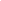 2.1. A cooperação definida na Cláusula Primeira ocorrerá mediante adesão das Instituições por submissão de propostas, em conformidade com o Edital Ifes nº xx/2022 – Apoio a Promoção de Indicações Geográficas, considerando a responsabilidade que cada gestão institucional assume sobre a execução do projeto, além das contrapartidas.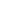 Compete ao Ifes:Realizar os procedimentos administrativos necessários, valendo-se de interveniência de fundação de apoio para gestão administrativa e operacional, para viabilizar o desembolso financeiro associado ao cronograma de execução de cada projeto selecionado.Coordenar a execução das ações previstas em regras contidas no Edital nº xx/2022 –Apoio a Promoção de Indicações Geográficas em planejamento estabelecido com a Setec/MEC.Compete à INTERVENIENTE:Realizar gestão administrativa e operacional do pagamento de bolsas e da aquisição e disponibilização dos itens necessários para a execução dos projetos selecionados.Disponibilizar, por meio de doação, os itens adquiridos para as respectivas INSTITUIÇÕES EXECUTORAS, de forma a viabilizar a execução dos projetos selecionados.Compete à INSTITUIÇÃO EXECUTORA:Acompanhar a execução dos projetos submetidos com avaliação periódica e prestar informações, sempre que solicitadas, a respeito do desenvolvimento dos projetos, da utilização dos itens disponibilizados para a execução dos projetos e da execução de atividades pelos bolsistas.Informar, no relatório parcial do projeto, os critérios de seleção dos membros bolsistas que foram incorporados à equipe executora após a submissão do projeto ao processo seletivo do Edital mencionado no objeto deste termo.Informar e justificar ao Ifes a substituição do coordenador de projeto e/ou extensionista e/ou monitor e/ou colaborador externo, quando for o caso, em prazo de até 15 (quinze) dias a partir da efetiva alteração.Encaminhar relatórios parcial e final contendo todos os dados necessários em prazo solicitado, conforme requerimento do Ifes e da Instituição Interveniente. Destaca-se que tais relatórios serão avaliados e o andamento ou a aprovação do projeto ficará condicionado à avaliação desta banca.Alocar, em suas dependências físicas, os itens necessários para a execução dos projetos, preferencialmente sob a responsabilidade e manutenção dos coordenadores dos projetos selecionados, viabilizando a estruturação de ambientes e laboratórios para o seu desenvolvimento.Encaminhar documento formal de comprovação de registro de patrimônio dos equipamentos e materiais permanentes, recebidos em conformidade com o objeto deste termo, em até 90 (noventa) dias a partir do efetivo recebimento de cada item.Pagar outras despesas necessárias para a execução da proposta, tais como passagens e diárias e despesas de locomoção, material de consumo, serviços de terceiros (pessoa física e pessoa jurídica), despesas com instalação de equipamentos - incluindo eventuais adequações de infraestrutura - despesas de suporte operacional e uso de equipamentos e softwares; a título de contrapartida.Registrar os estudantes participantes em ação(ões) de extensão, devidamente institucionalizada(s).Prover as certificações aos estudantes beneficiários e aos das equipes de execução das atividades de iniciação tecnológica.Estabelecer parcerias, na forma de acordos de cooperação, convênios ou instrumentos equivalentes, com secretarias de educação estaduais e/ou municipais para a execução dos projetos, sob orientação jurídica de suas procuradorias federais.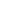 A vigência do presente instrumento dar-se-á no instante em que for assinado este ACORDO, com término previsto para        de	de 2023.O prazo de vigência do presente ACORDO é de XX (por extenso) ano/meses, contado a partir da data de sua assinatura, podendo ser prorrogado por iguais e sucessivos períodos, observando o disposto no artigo 57, da Lei nº 8.666/1993.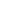 5.1. Fica reservado ao Ifes e à Setec/MEC o direito de, durante a execução do projeto, promover visitas técnicas ou solicitarem informações adicionais para aperfeiçoar a avaliação e o acompanhamento.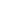 6.1. A INSTITUIÇÃO EXECUTORA providenciará, como condição de eficácia, a publicação deste ACORDO sob a forma de extrato, no Diário Oficial da União, nos termos do art. 33 da Portaria Interministerial nº 507/2011.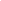 7.1. O presente ACORDO poderá ser rescindido de pleno direito no caso de infração a qualquer uma das cláusulas e condições nele estipuladas, ou denunciado por qualquer dos partícipes, com antecedência mínima de 30 (trinta) dias ou a qualquer tempo em face da superveniência de impedimento legal que torne formal ou materialmente inexequível.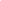 Para dirimir quaisquer dúvidas ou litígio que porventura possam surgir da execução deste Acordo, fica eleita a Câmara de Conciliação e Arbitragem da Administração Federal – CCAF para ser acionada antes do Judiciário ser submetido à eventual demanda. Caso a demanda não seja resolvida, fica eleita a Seção Judiciária do Espírito Santo/Vitória para ser o foro competente nos ACORDOS do inciso I, do artigo 109, da Constituição da República Federativa do Brasil, com expressa renúncia de qualquer outro, por mais privilegiado que seja.E por estarem assim, justas e acordadas, as Partes firmam este instrumento em 4 (quatro) vias de igual teor e forma, comprometendo-se a cumprir e a fazer cumprir, por si e por seus sucessores, em juízo ou fora dele, tão fielmente como nele se contém, na presença das testemunhas abaixo, para que produza os devidos e legais efeitos.Vitória/ES,	de	de 2022.Nome da Instituição:Nome da Instituição:Nome da Instituição:Sigla:CNPJ:CNPJ:UF:E-mail:Site:Endereço para correspondência:Endereço para correspondência:Endereço para correspondência:Servidor proponente do projeto:Servidor proponente do projeto:Servidor proponente do projeto:CPF:CPF:Celular: ( )E-mail:E-mail:E-mail:Nome:Nome:Nome:Sigla:Estado:E-mail:CNPJ:Telefone:Site:Endereço para correspondência:Endereço para correspondência:Endereço para correspondência:Representante Institucional:Representante Institucional:Representante Institucional:Cargo:Cargo:Cargo:CPF:E-mail:E-mail:Telefone:Nome da Incubadora:Nome da Incubadora:Nome da Incubadora:Sigla:CNPJ:CNPJ:UF:E-mail:Site:Endereço para correspondência:Endereço para correspondência:Endereço para correspondência:Nome doparticipanteCampusTipo devínculoFunção naequipeLink do Currículo Lattes( ) Servidor público federal ( ) Estudante técnico( ) Estudante nível superior ( ) Externo( ) Coordenador ( ) Colaborador Externo( ) Extensionista ( ) Voluntário( ) Servidor público federal ( ) Estudante técnico( ) Estudante nível superior( ) Externo( ) Coordenador ( ) Colaborador Externo( ) Extensionista ( ) Voluntário( ) Servidor público federal ( ) Estudante técnico( ) Estudante nível superior( ) Externo( ) Coordenador ( ) Colaborador Externo( ) Extensionista ( ) Voluntário( ) Servidor público federal ( ) Estudante técnico( ) Estudante nível superior( ) Externo( ) Coordenador ( ) Colaborador Externo( ) Extensionista ( ) VoluntárioDataAtividadesMês 1 Sensibilização e associativismoApresentação do plano de ação do projeto aos parceiros e produtores – reunir, informar, apresentar, sensibilizar, validar e alinhar para as ações do projeto.Levantamento de desafios e oportunidades do projeto de IG com os produtores – documentos, sistemas de controle, regulamento de produção, normas, ensaios e testes que existem para a produção na região.Buscar adesão formal dos produtores ao projeto e identificar os interlocutores que representem os produtores para integrar o comitê gestor do projeto.Reunião com secretaria de desenvolvimento, turismo, comércio.Mês 2 a 5 História e levantamento de característicasRealizar resgate histórico conjuntamente com a associação e sistematizar, catalogar e indexar as fontes.Levantar evidências se o meio geográfico gera influências nas características do produto ou serviço que será objeto da Indicação Geográfica.Levantar necessidades de pesquisas adicionais para se avançar com o projeto de IG.Mês 6 ConclusãoElaboração de relatório do projeto.Elaboração de minuta de acordo a ser firmado com a entidade representativa dos produtores.Participação em   evento   da   Setec   com   a   presença   de   produtores   paraapresentação de resultados.ModalidadeNívelDuração(meses)Servidor do bolsistaAtividades a seremrealizadasRecursos(R$)ServidorEstudante técnicoEstudante técnicoEstudante técnico ousuperiorValor total (R$)Valor total (R$)Valor total (R$)Valor total (R$)Valor total (R$)Nome doparticipanteCampusTipo de vínculoFunção na equipeLink do currículo lattes( ) Servidor público federal( ) Estudante técnico( ) Estudante nível superior( ) Externo( ) Coordenador ( ) Colaborador Externo( ) Extensionista ( ) Voluntário( ) Servidor público federal( ) Estudante técnico( ) Estudante nível superior( ) Externo( ) Coordenador ( ) Colaborador Externo( ) Extensionista ( ) Voluntário( ) Servidor público federal( ) Estudante técnico( ) Estudante nível superior( ) Externo( ) Coordenador ( ) Colaborador Externo( ) Extensionista ( ) Voluntário( ) Servidor público federal( ) Estudante técnico( ) Estudante nível superior( ) Externo( ) Coordenador ( ) Colaborador Externo( ) Extensionista ( ) VoluntárioDATAATIVIDADEMês 1Planejamento do projetoMês 2(do mês 2 a 11, detalhar atividades)Mês 3Mês 4Mês 5Mês 6Elaboração do relatório parcialMês 7Mês 8Mês 9Mês 10Mês 11Mês 12Elaboração do relatório finalModalidadeNívelNívelDuração(meses)Perfil dobolsistaAtividades a seremrealizadasRecursos (R$)ServidorEstudantetécnicoEstudantetécnicoEstudante técnico ousuperiorNome doparticipanteCampusTipo de vínculoFunção na equipeLink do currículo lattes( ) Servidor público federal ( ) Estudante técnico( ) Estudante nível superior ( ) Externo( ) Coordenador( ) Colaborador Externo ( ) Extensionista( ) Voluntário( ) Servidor público federal ( ) Estudante técnico( ) Estudante nível superior( ) Externo( ) Coordenador( ) Colaborador Externo ( ) Extensionista( ) Voluntário( ) Servidor público federal ( ) Estudante técnico( ) Estudante nível superior( ) Externo( ) Coordenador( ) Colaborador Externo ( ) Extensionista( ) Voluntário( ) Servidor público federal ( ) Estudante técnico( ) Estudante nível superior( ) Externo( ) Coordenador( ) Colaborador Externo ( ) Extensionista( ) Voluntário( ) Servidor público federal ( ) Estudante técnico( ) Estudante nível superior( ) Externo( ) Coordenador( ) Colaborador Externo ( ) Extensionista( ) VoluntárioMatriz SWOT - Forças, Fraquezas, Oportunidades e AmeaçasFatores internos1. Pontos FortesFatores internosFatores internos2. Pontos FracosFatores internosFatores externos3. OportunidadesFatores externosFatores externos4. AmeaçasFatores externosMatriz 5W2HMatriz 5W2HMatriz 5W2HMatriz 5W2HMatriz 5W2HMatriz 5W2HMatriz 5W2HWhat?(O quê?)Why?(Por quê?)Where?(Onde?)When?(Quando?)Who?(Quem?)How?(Como?)How much?(Quanto?)Descrição da ação a ser implementadaMotivo para o desenvolvim ento da açãoLocal para desenvolvim ento da açãoPrazo de execuçãoResponsável pela açãoProcedimen to para desenvolvim ento daaçãoEstimativa de recursosAgregar valor àIGSustentabilidadefinanceiraMelhoria do sistema degestãoAumento do número deassociadosJadir José Pela ReitorInstituto Federal de Educação, Ciência e Tecnologia do Espírito SantoIFESInserir nome do reitorda instituição Inserir nome completoda instituição INSTITUIÇÃO EXECUTORARenato TannureDiretor Presidente Fundação de Apoio aoDesenvolvimento da Ciência e TecnologiaINTERVENIENTETESTEMUNHAS:Nome:Nome:CPF:CPF: